План похода на 2015г.Карта маршрута на Яндекс-картах.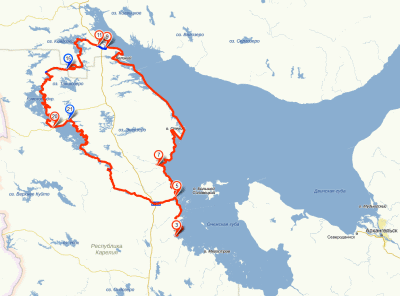 https://old.maps.yandex.ua/?um=IXPbFitQ_Yz4_LjDccz7OYZ3ZnkEzLtM&l=mapКарельское кольцо 2015 года.создана 16.04.2015 в 16:25
обновлена 17.04.2015 в 11:26
показывать: только по ссылке   автор: volk.v2013Примерная проработка маршрута на лето 2015 года.Примерный подсчет:  Ходовых дней – 70   Днёвок – 13   Дорога – 6  Резерв – 1 Минус 5 дней на волоки и минус 39 км, тогда получается (1021-39)/(70-5) =  примерно 16 км в день.План – график движения.Поезда.Июнь 06Дорога - 3дня, 21день, 17 ходовых + 3 днёвки22Июль 0731день,27 ходовых + 4 дневки31Август 0831день, 26 ходовых + 5 дневок31Сентябрь 09Дорога – 3 дня, 5дней,1 ходовых + 1 дневкавсего: 89дней1Беломорск поезд2Пешком к морю910 м3Берег моря4Беломорск - Рабочеостровск73 км 5Рабочеостровск 6Рабочеостровск - Кузема54 км7Ст.Кузема8Кузема - Ковда280 км9р.Ковда10Подъём по р.Ковда до станции Ковда17 км               2дн.11станция Ковда12озеро Серяк17 км13Волок в озеро Ковдозеро570 м14Ковдозеро93 км15р.Кукса16Подъём по р. Кукса2.9 км               1дн.17Озеро Кукас27 км18Волок на Кумское вдхр.2.5 км                1дн.19Кумское водохранилище140 км20Софпорог21Кестеньга22по Топозеру150 км23Волок на оз.Левицкое480 м24По озеру Левицкое и оз.Поньгома21 км25По речке в оз.Вуарьяови.1.5 км26оз.Вуарьяови5.9 км27Волок в оз. Кивиярви.430 м28по оз. Кивиярви.1.8 км29волок на оз.Цеппи.280 м30по оз.Цеппи и оз. Вотина8.4 км31По оз.Лулло7.6 км32Вниз по р.Шомба12 км                  1 дн.33р.Кемь до Рабочеостровска95 км34Итого:  по Белому морю 415 км35Итого:  Волоки и против течения38,57 км             5 дн.36Итого: По озерам и рекам566,7 кмВсего:1020,27 кмп/пмаршруткмпримечаниеДата план.Дата реальноРасстояниепланРасстояние По GPS1Киев-Москва-ст.Беломорскпоезд08-10.06002От г.Беломорск – 48море11-13.0648 км3Дневка о.Конев14.06-4г.Рабочеостровскмагазин16.0674 км5Ст.Кузема19.06128км6Дер.Ковда07.07385км7Подъём по р.Ковда17км7-9.07402км8озеро Серяк17км9.07419км9Ковдозеро 93 кммагазин10-16.07512км10Подъём по р. Кукса3км16-18.07515км11Озеро Кукас27км20-22.07542км12Волок на Кумское вдхр.3км23.07545км13Кумское вдхр.140км24-30.07685км14Софпорог, Кестеньгамагазин31.0715по Топозеру150км1-13.08835км16по оз.Левицкое,Поньгома22км14-18.08857км17На юг до р.Кемь37км19-24.08894км18р.Кемь126кммагазин24-31.0819г.Рабочеостровскмагазин1-2.091020км20отъезд3.0921Дорога обратно3-4-5.09Итого:  по Белому морю 415 кмИтого:  Волоки и против течения38,57 км             5 дн.Итого: По озерам и рекам566,7 кмВсего:1020,27 км Поезд Время отправления
(московское)  Время прибытия
(московское) Время
в путиСвободные места и цены (руб.)078Киев – Москва Киевский   16:44 (из Боярки)(08 июня, Пн)10:50(09 июня, Вт)31.41 гр. +1199.76 гр.092АМОСКВА ОКТ — МУРМАНСК Скорыйдо Беломорска.20:50 (09 июня, Вт)20:25 (10 июня, Ср)23 час. 35 мин. Плацкарт 2368.3 руб.